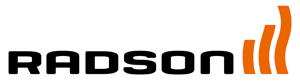    Badkamerradiatoren  MINORCAMerk	RADSON Type	MINORCAMateriaal	Verticale D-collector 40x30 mm	Vlak warmte-element met afmeting van 30x20 mm Maximale werktemperatuur	110°CMaximale werkdruk	8 barStandaardkleur	RAL 9016TECHNISCHE OMSCHRIJVINGMINORCA-badkamerradiatoren bestaan uit stalen horizontale, vlakke en ovale buizen, centraal gebogen geplaatst, met een afmeting van 30x20 mm, die worden gelast op verticale D-collectoren, met een afmeting van 40x30 mm.DESIGNDe vlakke en ovale warmte-elementen zijn gebogen in de collectoren.BEHANDELING EN AFWERKINGBehandelingsprocedure beantwoordend aan de norm DIN 55900 en EN 442 (emissievrij):Voorbereidingsfase: ontvetten, fosfateren en spoelen met Denim-water1ste lakfase: aanbrengen van de grondverf door kataforeseEindlaklaag: volgens het epoxypolyester poederprincipeKLEURStandaardkleur is wit - RAL 9016. Een brede waaier van RAL-, sanitaire en andere kleuren is beschikbaar.GAMMA4 hoogtes in mm: 849, 1220, 1485, 17503 lengtes in mm: 495, 595, 745MONTAGEDe radiatoren worden gemonteerd aan de muur door middel van 4 wandconsoles in de kleur van de radiator, speciaal ontworpen voor dilatatie.AANSLUITINGEN 2 x G 1/2"VERPAKKING EN BESCHERMINGDe radiatoren worden individueel verpakt geleverd onder krimpfolie met bescherming van de vier hoeken, het geheel in karton verpakt.NORMENDe emissies van de radiatoren, uitgedrukt in Watt, zijn getest volgens de norm EN 442.De aanvoertemperatuur bedraagt 75°C. De retourtemperatuur bedraagt 65°C. De omgevingstemperatuur bedraagt 20°C.GARANTIEGarantie tegen fabricagefouten: 10 jaar na installatie.